Club Paesano Italian American Scholarship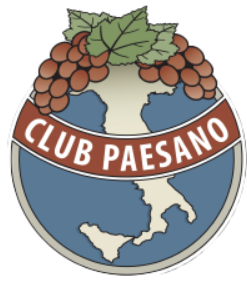 This is a new scholarship opportunity for high school seniors and freshmen in college who demonstrate a desire to learn and emulate Italian American attributes such as diligence and determination.Paesano Bocce Club Application FormPrint the paper application from website or pick one up from the College & Career Center. https://ClubPaesano.org Deadline: Friday, May 10th, 2024 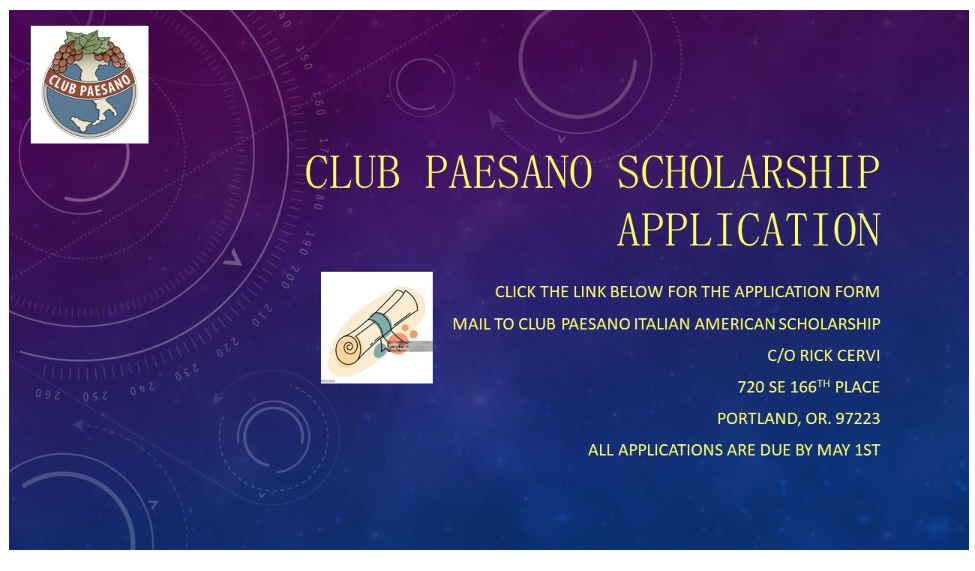 Eligibility Requirements: Be an incoming college freshman and current college freshman who resides in the Greater Portland Metropolitan area or Southwest Washington;Be accepted to an accredited institution of higher learning (including universities, colleges, community colleges and trade schools);A United States citizen or permanent resident alien;Have a minimum cumulative GPA of 3.0 out of a 4.0 scale; An official transcript must be submitted;Complete and submit application and forms by the applicable deadline;Be of Italian American descent with at least one ancestor that can be certified to have emigrated from Italy.Submit two letters of recommendation from teachers, coaches, a professors, employers or service coordinators.Submit a current resume outlining extracurricular activities, work experience and volunteer services.Submit an essay which must not exceed 750 wordsMail applications & all required documents to:Club PaesanoAttn:  Rick Cervi720 SE 166th PlacePortland, Oregon. 97233Email:  rchabs23@hotmail.comRecipients will be notified by May 25, 2024.  The scholarship will be awarded on June 5, 2024 at Club Paesano/Cedarville Park at the Polenta dinner.  This is a one-time award and must be collected for the 2024 fall semester.